I. Summary InformationGrant InformationContact InformationII. Project Results to DateExecutive Summary General Results:  How did your project benefit trout in Tennessee? Describe the general results of the project, including where the project results were achieved as expected, where they were not, and the reasons for both. Reason for extension request:  Discuss how you addressed both anticipated and unanticipated challenges during the project.Schedule:  Discuss your plans to finish this project and an expected time frame.III. Budget Report to DateBudget SummaryPlease fill in the proposed vs. actual project budget.  Was it necessary for you to make any significant changes to the proposed project budget?  If so, please explain.Significant changes: Plans for remaining spending: IV. PicturesInsert any pictures that show the work that was accomplished during the project.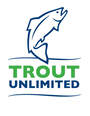 Tennessee Conservation GrantExtension RequestProject Name:Northeast Tennessee Community ScienceChapter Name:492 - Overmountain ChapterProject Start Date:11/1/2020 Expected End Date:6/3/2022Grant Amount:$4114Are there any unexpended funds remaining?      NoAmount:$0Participating Partners:TU Volunteer Hours Completed: TU Volunteer Hours Completed: Name:Ryan TurgeonEmail Address:ryanturgeon76@yahoo.comPhone:(570) 351-5975Title:Board MemberReport Prepared by:Ryan TurgeonDate Submitted7/5/2022Phone:(570) 351-5975Email:ryanturgeon76@yahoo.comItemProposed CostActual CostRemainingLifting equipment$2,184.00$2,287.00($101.00)Kick Nets and Sieves$430.00$360.08$69.92Fish tanks$1,000.00$950.66$1,346.34Shirts for participants$500.00$650.00($150.00)Total$4,114.00$4,247.74($133.74)Volunteers during the woody debris survey training at Left Prong Hampton Creek in Carter CountyTool used to measure the size of the woody debrisVolunteers conducting a stream survey on Chalk Branch in Johnson CountyIce on Chalk Branch during stream survey